Технологическая карта «Изготовление игольницы-шляпки»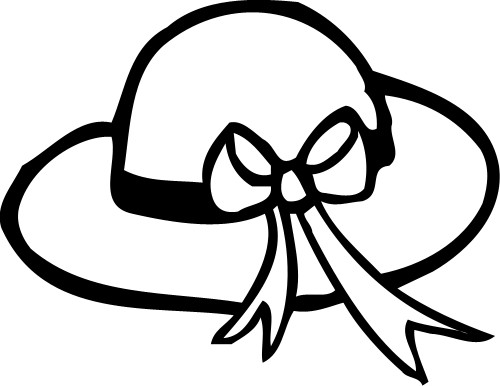 Шаг 1. Подготовить плотный картон для полей шляпки, стаканчик из-под йогурта для верхней части шляпки, ткань, синтепон.Шаг 2. Из картона  и синтепона вырезать круги D=10см. Шаг 3. Круг из синтепона наклеить на круг из картона. Шаг 4. Из ткани вырезать два круга: D=18см и D=16см. Шаг 5. Стаканчик из-под йогурта обрезать на высоту 3,5см. Бортики срезать, оставив 1мм для жесткости. Шаг 6. Прометать круги из ткани двойной нитью по краю, отступив от среза 5мм, мелкими стежками швом «вперед иголку». Шаг 7. Положить круг из картона синтепоном вверх на большой круг из ткани, затянуть шов и связать концы нитей. Равномерно распределить складки по кругу. Шаг 8. Набить стаканчик синтепоном, поставить на середину меньшего круга бортиками вверх и туго собрать по шву, стягивая за концы ниток. Связать концы нитей. Равномерно расправить складки. Шаг 9. Получились две детали для будущей шляпки – поля и тулья. Шаг 10. Соединить обе заготовки между собой потайными стежками. Шаг 11. Место соединения закрыть отделкой, используя остатки кружев, тесьмы, лент. Шаг 12. Украсить игольницу как подскажет ваша фантазия, используя сочетание цветов в цветовом круге. 